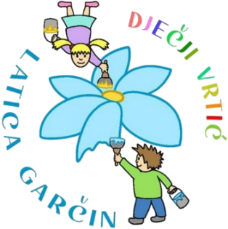 IZJAVA O ČLANOVIMA ZAJEDNIČKOG KUĆANSTVA
za pedagošku godinu 2021./2022.Temeljem Pravilnika o načinu i uvjetima sudjelovanja roditelja u cijeni programa Dječjeg vrtića Latica Garčin te Pravilnika o upisu djece i ostvarivanju prava i obveza korisnika usluga u Dječjem vrtiću Latica Garčin izjavljujem:

Upoznat/a sam da zajedničko kućanstvo čine bračni drugovi, izvanbračni drugovi, djeca i drugi srodnici koji žive zajedno, privređuju, odnosno ostvaruju prihode na drugi način i troše ih zajedno.

Za sve članove zajedničkog kućanstva potrebno je dostaviti potrebnu dokumentaciju koja je dokaz prebivališta i visine primanja.
Sukladno gore navedenom izjavljujem da zajedničko kućanstvo s djetetom korisnikom usluge čine:
Pod kaznenom i materijalnom odgovornošću izjavljujem i vlastoručnim potpisom potvrđujem da su podaci navedeni u izjavi točni i potpuni te ovlašćujem Naslov da iste ima pravo provjeravati, obrađivati, čuvati i koristiti u skladu sa Zakonom o zaštiti osobnih podataka i drugim važećim propisima, a u svrhu ostvarivanja programa predškolskog odgoja djeteta u dječjem vrtiću.

Garčin, _________________                                                      ____________________
                     (datum)                                                                   (potpis roditelja/skrbnika)Rd.brIme i prezimeSrodstvo s djetetomVrsta prihoda koji ostvaruje/nema prihoda1.2.3.4.5.6.7.8.